…………………………………………………………. Anabilim Dalı BaşkanlığıTarih	: ………………Sayı	: ………………EĞİTİM BİLİMLERİ ENSTİTÜSÜ MÜDÜRLÜĞÜNEEnstitü Anabilim Dalı tezsiz yüksek lisans öğrencisinin dönem projesi konusu ve danışmanı aşağıdaki şekilde önerilmektedir.	Gereğini arz ederim.                                                                                               			 _________________________                                                           	 							       Anabilim Dalı BaşkanıÖğrencinin Numarası	: …………………………………………………	Adı Soyadı	: …………………………………………………	imza ………….…………Anabilim Dalı	: ……………………………………………………………………………….Programı	: ……………………………………………………………………………….Proje Danışmanı	: …………………………………………………	imza …………………….Önerilen Dönem Projesi Konusu: ……..……………………………………………………………………………...……....…………..……………………………………………………………………………………………………………………………………………………………………………………………………………………………………………………………………………………………………*** Önerilen Dönem Projesi Konusu (Tercümesi): ……..……………………………………………………………………………….……………………………………………………………………………………………………………………………………………………………………………………………………………………………………………………………………………………………………Araştırmanın Amacı:……………………………..……………………………………………….......................................................……………………………………………………………………………………………………………………………………………………………………………………………………………………………………………………………………………………………………………………………………………………………………………………………………………………………………………………………………………………………………………………………………………………………………………………………………………………………………………………………………………………………………………………………………………………………Araştırmanın Getireceği Yenilikler:…………………………..……..…………………………………………………………………..……………………………………………………………………………………………………………………………………………………………………………………………………………………………………………………………………………………………………………………………………………………………………………………………………………………………………………………………………………………………………………………………………………………………………………………………………………………………………………………………………………………………………………………………………………………………Araştırmanın Yöntemi:...………………………………………………………………………………………………………………………………………………………………………………………………………………………………………………………………………………………………………………………………………………………………………………………………………………………………………………………………………………………………………………………………………………………………………………………………………………………………………………………………………………………………………………………………………………………………………………………………………………………………………Araştırma İle İlgili Kaynaklar:...………………………………………………………………………………………………………………………………………………………………………………………………………………………………………………………………………………………………………………………………………………………………………………………………………………………………………………………………………………………………………………………………………………………………………………………………………………………………………………………………………………………………………………………………………………………………………………………………………………………………………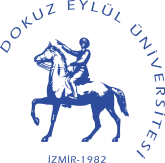 DOKUZ EYLÜL ÜNİVERSİTESİ EĞİTİM BİLİMLERİ ENSTİTÜSÜTEZSİZ YÜKSEK LİSANS DÖNEM PROJESİ KONUSU / DANIŞMANI ÖNERİ FORMU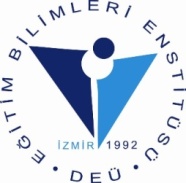 